Kontaktopplysning for dommere i Nittedal IL Fotbal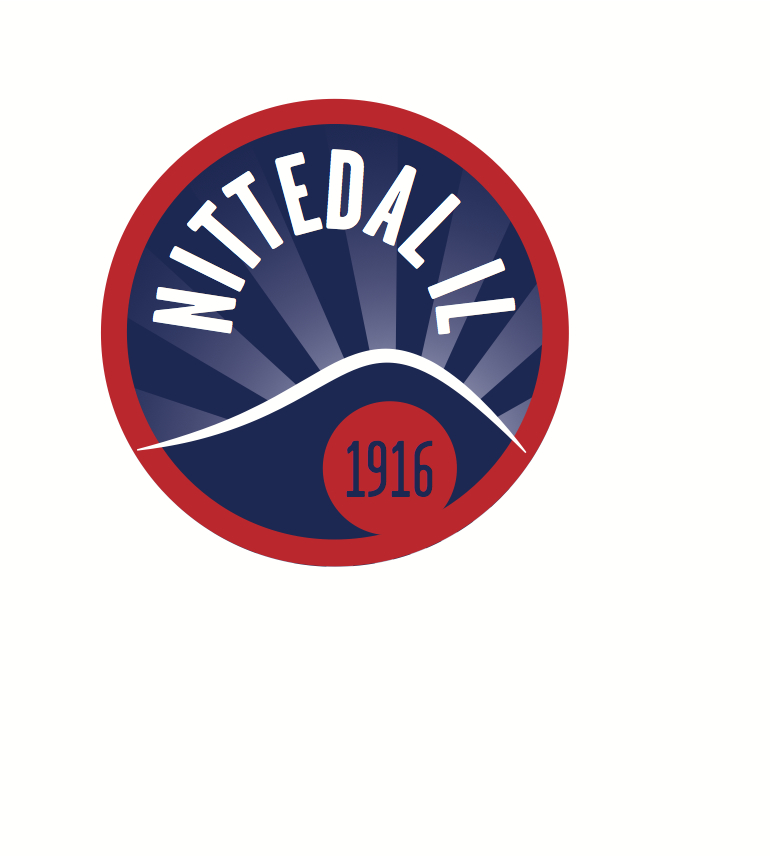 Navn……………………………………………………. Alder:…….Mobil:…………………………………………………….Mail:……………………………………………………….Ukedager jeg ønsker å bli oppringt for å dømme (kryss av):Mandager……..Tirsdager………Onsdager…….Torsdager………Fredager………Evt. Helg:……….Kan ringes opp alle dager:…………….Ønsker helst kun 5ér kamper……..Dømmer både 5ér og 7ér………..Honorar: 150,- for 5ér kamper	         250,- for 7ér kamperUtbetales av lagleder etter endt kamp.